Invitation for a Post-Doctoral Fellow 
(To the Technion scholarships)
must be sent with C.V, 2 recommendation letters + a letter from the supervisorTo: The Executive Vice President for Academic AffairsFrom: _________________________________ Department: _______________________________________
                       Head of the departmentGiven Name: ___________________________  Surname:__________________________________________I.d./Technion no. : _______________________ Nationality: ________________________________________Date and place of PhD: ______________________________________________________________________Period of Fellowship at the Technion:  from________________________  until_________________________The supervisor – name of a faculty member:    __________________________ Phone no.________________ 
(who will be in Israel during the Fellowship)Topic of the Fellowship: _____________________________________________________________________A budget number from which to cover the supervisor's part: _______________________________________
 (if there is no possibility of covering, please attach an explanation letter from the Head of the department).Please note the faculty's  preference among other candidates : 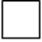 Signature: ___________________________      __________________________ Date: ___________________
                     Head of the department                                  SupervisorBudget Approval:Approved from:  ___________________until:___________________  No. of months: ____________________Monthly scholarship: ________________________ Plane ticket: ______________ Sum: __________________Approval no. _______________________   Budget no. _____________________________________________Date: __________________  Name & signature: __________________________________________________Exceeding the budget framework:   No option   optional until: _______________________________  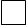 Academic Approval: Type of the scholarship: _____________________________________________________________________